Turquía Y Croacia Exprés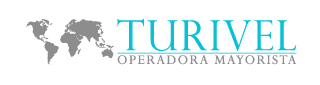 16 Noches / 17 DíasMínimo 2 PaxDía 01 Jue EstambulTraslado apto Atatürk / hotel. Alojamiento BBDía 02 Vie Estambul – CapadociaPor la tarde, traslado al aeropuerto para tomar el avión a Kayseri. De Kayseri (85 kms) continuamos a Capadocia. Llegada al hotel, cena y alojamiento.Día 03 Sab CapadociaTodo el día dedicado a explorar y descubrir esta fascinante región, única en el mundo, en la que junto a su fantástico paisaje lunar con bellas y extrañas formaciones de lava procedentes de la erupción del Monte Erciyas y de la acción de la erosión, encontraremos infinidad de pequeñas poblaciones e iglesias excavadas en la roca. El Valle de Göreme, increíble complejo monástico bizantino integrado por iglesias excavadas en la roca con bellísimos frescos, los pueblitos trogloditas de Paşabağ en Zelve, la fortaleza natural de Uçhisar, Ortahisar, las chimeneas de hadas de Ürgüp, conos de piedra coronados por rocas planas ; Avanos, pueblo de centros artesanales y tejeduría. Visita a una ciudad subterránea. Estas ciudades fueron construidas como refugios por los cristianos de la época y se componen de varios pisos bajo tierra, ventilados por chimeneas, donde se pueden admirar los dormitorios comunes, las cocinas y los comedores. Finalizamos el día con la visita a un taller artesanal de alfombras. Cena y alojamiento.Día 04 Dom Capadocia – Konya - PamukkaleDesayuno. Salida hacia Konya, capital de los sultanes selyucidas en el siglo XI. Visita del Caravansarai de Sultanhan del siglo XIII, donde paraban antiguamente las caravanas de camellos en la ruta de la seda. Continuación a Pamukkale. Cena y alojamiento.Día 05 Lun Pamukkale – Efeso - KusadasiDesayuno. Visita de la antigua Hierápolis y del castillo de algodón, maravilla natural de gigantescas cascadas blancas, estalactitas y piscinas naturales formadas a lo largo de los siglos, por el paso de las aguas cargadas de sales calcáreas, procedentes de fuentes termales. Continuación a Efeso, la ciudad antigua mejor conservada de Asia Menor. Durante los siglos І y ІІ tuvo una población de 250.000 habitantes, monopolizó la riqueza de Medio Oriente. Visitaremos el Templo de Adriano, los Baños Romanos, la Biblioteca, el Odeón, el Teatro, etc. Tras Efeso continuamos hacia la Casa de la Virgen María, supuesta última morada de la madre de Jesús. Cena y alojamiento.Día 06 Mar Kusadasi – Izmir – EstambulDesayuno. Traslado al aeropuerto de Esmirna para tomar el avión a Estambul. Traslado de llegada. Resto del día libre. Alojamiento / BBDía 07 Mie / EstambulVisita de la ciudad de día completo con almuerzo Tras el desayuno salida del hotel para realizar la visita de la ciudad antigua. Visitamos la majestuosa y elegante Mezquita Azul, conocida así por sus decoraciones interiores. A continuación visitamos el Hipódromo de la época bizantina y luego la Sta. Sophia del siglo VI. Tras el almuerzo en un restaurante típico, realizaremos la visita al Palacio Topkapi, la residencia de los sultanes del imperio otomano, famoso por su excelente colección de joyas y porcelanas.Día 08 Jue / EstambulDía libre, posibilidad de realizar tour del bosforo (opcional)Día 09 Vie: Estambul / ZagrebA la hora indicada, traslado al aeropuerto Atatürk. Llegada al aeropuerto de Zagreb y traslado al hotel. Alojamiento.Día 10 Sáb: ZagrebPor la mañana visita de la capital de Croacia, incluye el paseo por el centro histórico “Gornji Grad” con su famosa Catedral del siglo XIII, la iglesia de San Marcos y la Plaza del Rey Tomislav.Día 11 Dom: Lagos de Plitvice y SplitDespués del desayuno partiremos hacia el Parque Nacional de Plitvice, declarado Patrimonio Mundial por la UNESCO. Entrada al parque donde admiraremos sus lagos y cataratas; pasearemos por sus senderos y tomaremos los barcos que cruzan las aguas verdes de estos lagos. Continuación hacia Split. Llegada y alojamiento en el hotel en Split.Día 12 Lun: SplitDesayuno. Visita de la ciudad que también está en la lista de la UNESCO con su Palacio Dioclesiano, construido en el siglo III y reformado en la Edad Media, la Catedral de San Duje, del patrón de Split y el templo de Júpiter. El resto del día libre. Alojamiento en el hotel en Split.Día 13 Mar: SplitDía libre para actividades de carácter personal o excursiones opcionales (a Hvar o Medjugorge).Día 14 Miér: DubrovnikSaldremos por la mañana siguiendo la costa croata y los espectaculares paisajes de islas en el mar. Llegada a Dubrovnik, la ciudad llamada “La Perla del Adriático”. La antigua ciudad está en la lista de la UNESCO. Visitaremos el Palacio del Rector y el Monasterio Franciscano con la farmacia más antigua del Mundo.Día 15 Jue: DubrovnikDía libre para actividades de carácter personal o excursiones opcionales.Día 16 Vie: Salida de DubrovnicTraslado al aeropuerto para su vuelo de regreso.FIN DE LOS SERVICIOSPRECIO (en Euros):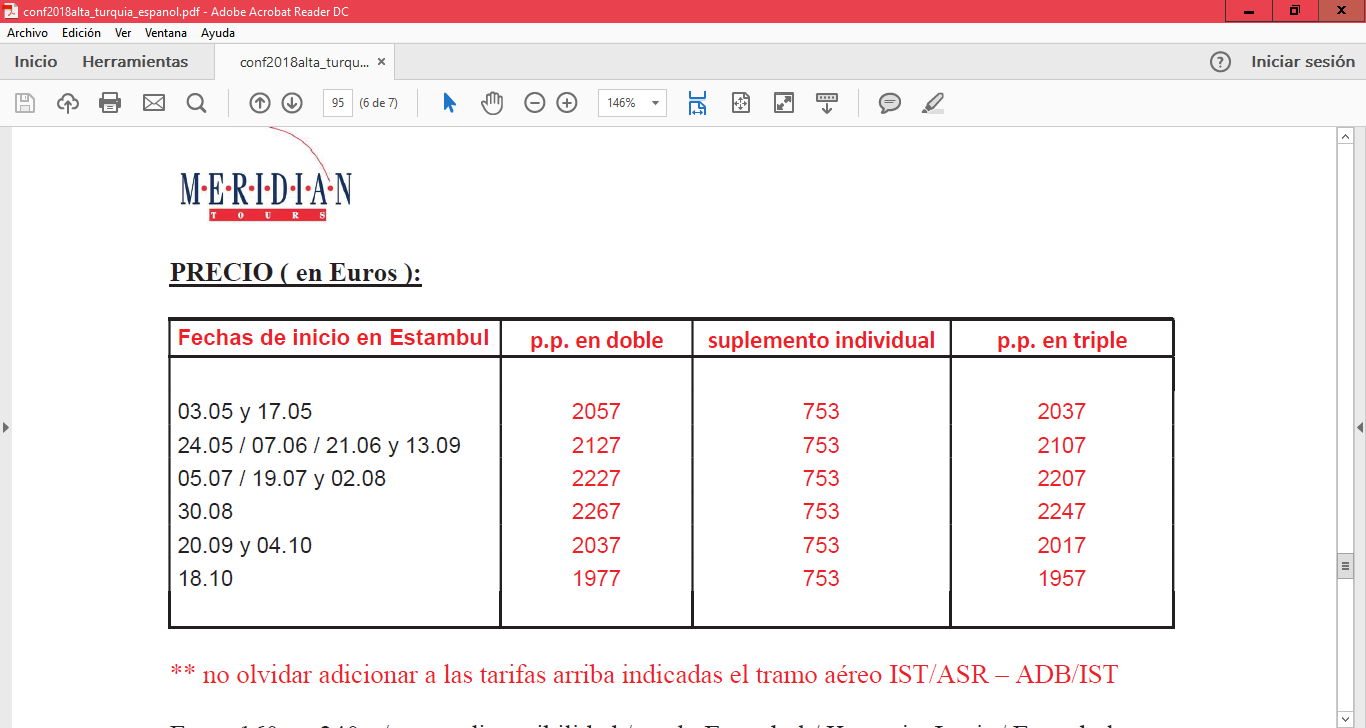 ** No olvidar adicionar a las tarifas arriba indicadas el tramo aéreo IST/ASR – ADB/ISTEuros 160.- a 240.- / según disponibilidad / vuelo Estambul / Kayseri e Izmir / Estambul(Precio del vuelo no incluye comisión)**** Si desean hacer las reservas de los aéreos por favor reservar los vuelos TK2012 IST/ASR de las 12:15 hrs y TK2317 ADB/IST de las 11:15 hrs*Alojamiento en siguientes (o similares) hoteles.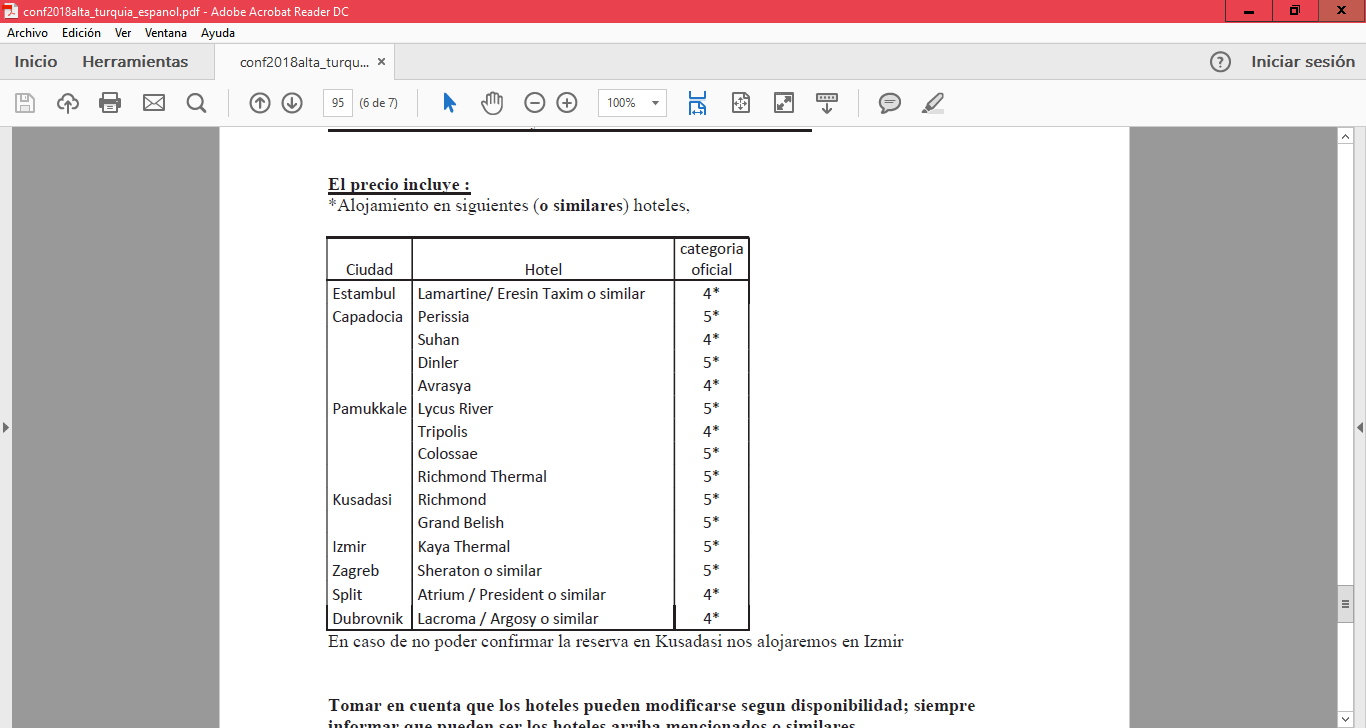 En caso de no poder confirmar la reserva en Kusadasi nos alojaremos en IzmirTomar en cuenta que los hoteles pueden modificarse según disponibilidad; siempre informar que pueden ser los hoteles arriba mencionados o similares.Turquía:4 noches de alojamiento con desayuno en Estambul2 noches de alojamiento con desayuno en Capadocia1 noche de alojamiento con desayuno en Pamukkale1 noche de alojamiento con desayuno en Kusadasi4 cenas durante el circuito por el interiorTraslados de llegada y salida en Estambul (aeropuerto Atatürk)Guía de habla hispanaTodas las visitas mencionadas en el programaAutobús de lujo con aire acondicionadoMaleteros en los hoteles del circuito, 1 maleta por persona (excepto Estambul)Croacia:2 noches de alojamiento con desayuno en Zagreb3 noches de alojamiento con desayuno en Split2 noches de alojamiento con desayuno en DubrovnikTraslados de llegada y salidaVisitas a La Catedral en Zagreb, Parque Nacional de Plitvice, El Palacio de Diocleciano enSplit, El Palacio del Rectoy y el Monasterio Franciscano en DubrovnikGuia de habla hispanaMaleteros en los hoteles (1 maleta por persona)** El pasajero tiene la responsabilidad de chequear si necesita visado. En caso que el pasajero llegue a la frontera sin el visado necesario no tiene derecho a reembolso y todos los gastos adicionales corren por su cuenta.